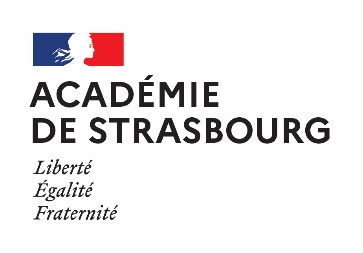 FICHE DE POSTEPROFESSEUR LOGISTIQUE TRANSPORT (F/H) Date de publication : sept 2022INTITULE DU RECRUTEUR : Rectorat de l’académie de Strasbourg – Bureau DPE3ORGANISME DE RATTACHEMENT : 
Ministère de l'Éducation nationaleCATEGORIE : Poste ouvert aux contractuels (F/H)EMPLOI TYPE* : K2107 – K2009DESCRIPTIF DU POSTE (Missions - Activités principales) :Missions : Enseigner la discipline aux élèves de lycées professionnels.Activités principales : Concevoir et mettre en œuvre des situations d’apprentissage ou d’enseignement dans le cadre des programmes nationaux.Transmettre des connaissances disciplinaires.Concevoir et mettre en œuvre des modalités d’évaluation des acquis des élèves.Contribuer au fonctionnement de l’établissement et au travail d’équipe.Faire acquérir des compétences incluant des capacités, des attitudes et des savoir-faire.COMPETENCES PROFESSIONNELLES SOUHAITEES :Maîtriser la langue française dans le cadre de son enseignement.Maîtriser les savoirs disciplinaires et leur didactique.Construire, mettre en œuvre et animer des situations d'enseignement et d'apprentissage prenant en compte la diversité des élèves.Organiser et assurer un mode de fonctionnement du groupe favorisant l'apprentissage et la socialisation des élèves.Évaluer les progrès et les acquisitions des élèvesSavoirs et savoir Faire particuliers :Mettre en œuvre une formation par compétence.Travailler en équipe DIPLÔMES REQUIS :Licence ou master dans le domaine de la gestion, de l’économie, du droit, de la logistique transportCACES 1b 3 et 5SPECIFICITES DU POSTE :Type de contrat : CDDPOUR CANDIDATER :Veuillez déposer votre candidature (cv + lettre de motivation + pièces obligatoires au format PDF) sur le site ACLOE Strasbourg https://applications.ac-strasbourg.fr/acloe/do/candidat, en sélectionnant la discipline concernée.Pour plus d’information : https://www.ac-strasbourg.fr/recrutement-121853